Those highlighted in yellow are yet to pay their annual membership, whilst those highlighted in green have paid only part with cash payments in instalments agreed.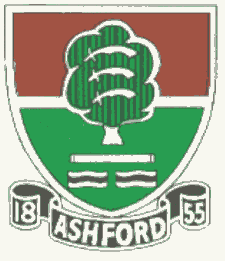               ASHFORD CRICKET CLUB                     Teams selected for Saturday 1 and Sunday 2 September              ASHFORD CRICKET CLUB                     Teams selected for Saturday 1 and Sunday 2 September              ASHFORD CRICKET CLUB                     Teams selected for Saturday 1 and Sunday 2 September              ASHFORD CRICKET CLUB                     Teams selected for Saturday 1 and Sunday 2 September              ASHFORD CRICKET CLUB                     Teams selected for Saturday 1 and Sunday 2 September              ASHFORD CRICKET CLUB                     Teams selected for Saturday 1 and Sunday 2 September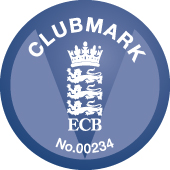 DateSaturdaySaturdaySaturdaySaturdaySaturdaySundaySundaySundayXI1st1st2nd3rd4th1st XILadiesLadiesOppoCobham AvoriansCobham AvoriansLeatherheadHampton Wick RoyalHampton Wick RoyalNO GAMETunbridge WellsTunbridge WellsVenueHomeHomeAwayHomeAwayHomeHomeStart time11.30am11.30am12.00pm12.00pm12.00pm1.00pm1.00pmCaptDavid MerchantDavid MerchantWaseem AhmedPaul CousensSean Cully2Ian Doggett (wk)Ian Doggett (wk)Waqas Ahmed (wk)Josh Wilson (wk)James Gillespie (wk)3Graham DoggettGraham DoggettIbrar RaoHasib ButtShahzad Raja4Chris EvansChris EvansAfzaal ButtCiaran LewisKam Singh5Ben SimperBen SimperChris DaviesChris LunnRobert Evans6Jamie TiltJamie TiltRiaz KhanConnor CousensRiordan Cully7James BerressemJames BerressemImran KhanTaimoor AnwarPraveen Jogunoori8William ElliottWilliam ElliottDiljeet GauravPaul WilsonTahir Malik9Paul FrostPaul FrostGurpal HundalJoe BalmerMatthew Knight10Rashid MahmoodRashid MahmoodTanmay DesaiNathan BaronKeith Pryke11Andrew TippellAndrew TippellAli SyedKeith ManningAnup EdwardUmpirePanelPanelScorerJack FrostJack FrostMeet time10.30AM10.30AM10.00AM11.00AM10.30AMAtShort LaneShort LaneShort LaneShort LaneShort LaneDirections/ContactsContact: Andrew Tippell 07854 466702Contact: Andrew Tippell 07854 466702Contact: Waseem Ahmed07825 685356Contact: Paul Cousens07831 796235Contact: Sean Cully07787 510678